ПАМЯТКА для оформления заявления на портале образовательных услуг Алтайского края*Переходите по ссылке на портал образовательных услуг Алтайского края - https://eso.edu22.info/?once=3nkkicgoBeYi40mzjxiqvOVLGN2NORINUwTQR6jZugEGaKYGB-dYbAGrgVPFiOu_tiBVvgio9tKHnTdk3pLvHeYrCoo#/  и выбираете раздел «Регистрация заявления»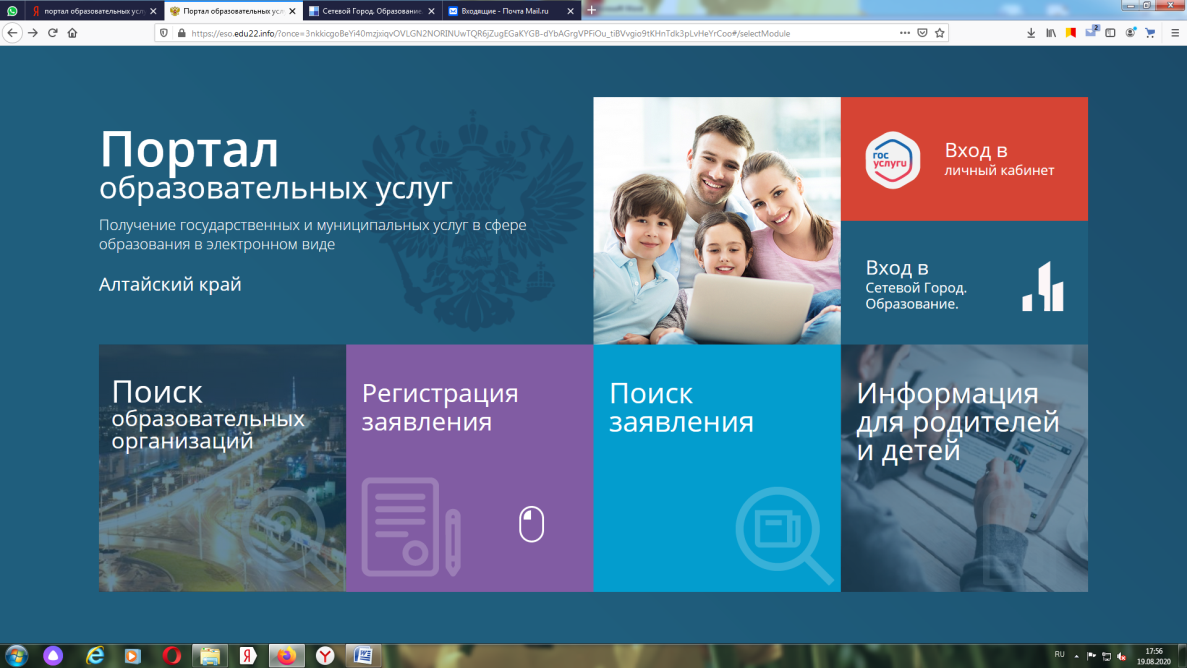 Выбираете раздел «Регистрация в 10 класс будущего года»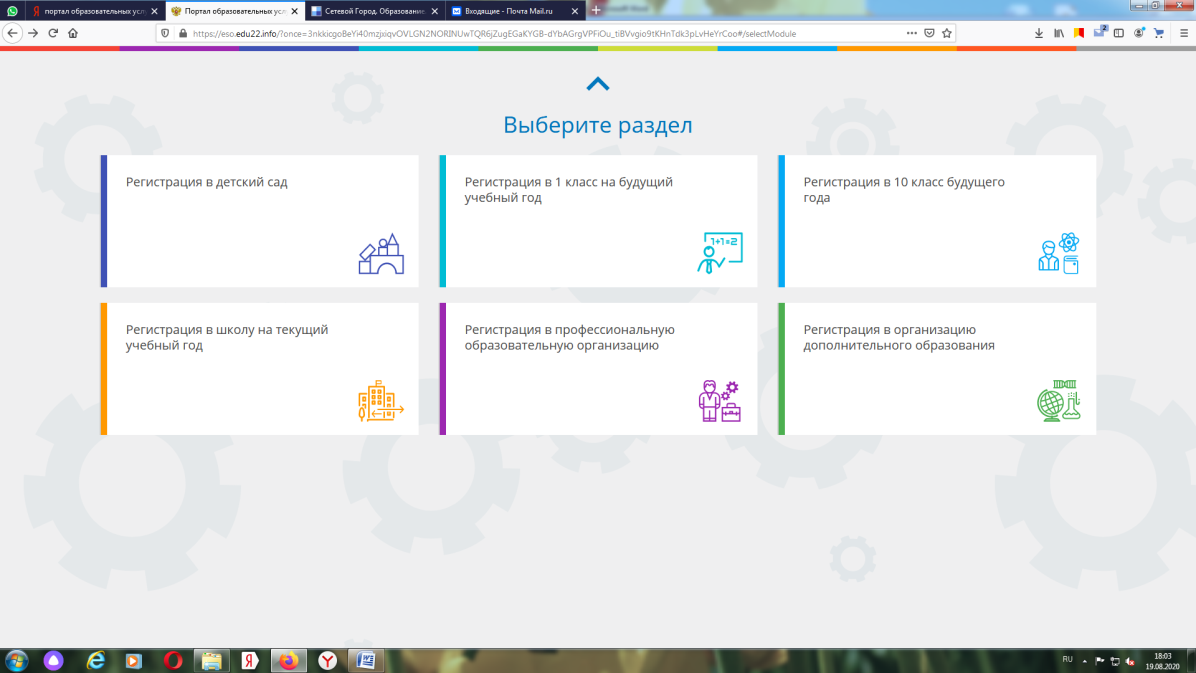 Выбираете из выпадающего списка муниципалитетов – г. Барнаул и заполняете электронную форму заявления.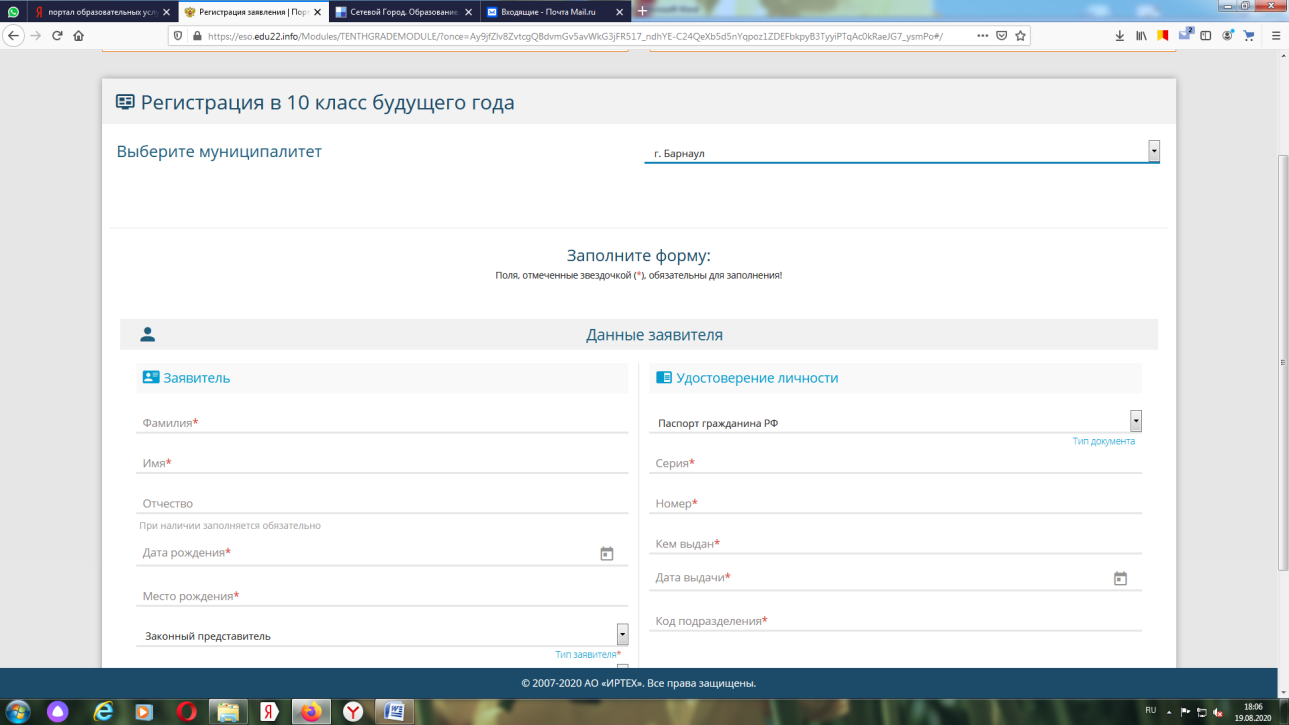 *(Внимание! Для подачи заявления в электронной форме необходима регистрация на портале государственных услуг  - https://www.gosuslugi.ru/ )